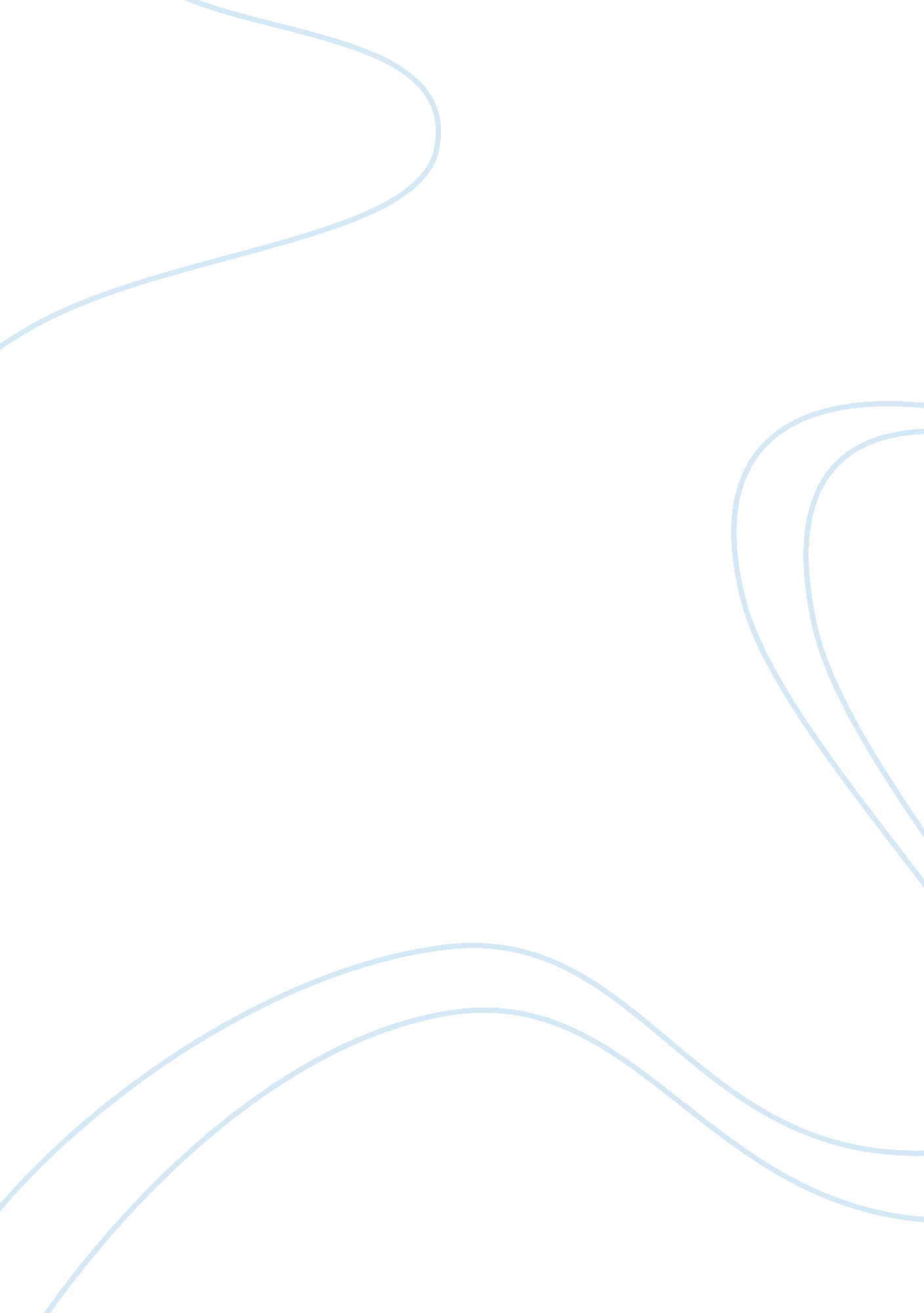 The role of the adult in teaching children education essay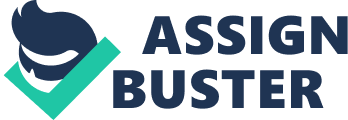 Introduction I will be composing a brooding history of what I have learnt in the faculty. It is a thought procedure, as Boyd and Fales ( 1983 ) write. They province that contemplation is about the procedure of internally analyzing and researching an issue of concern triggered by an experience, which creates and clarifies intending in footings of ego, i. e. , the individual who has the experience, and which consequences in a changed conceptual position. I will compare, contrast and analyze the 5 chief countries of acquisition and researching. These are: - Active Learning Play The function of the Adult Communication Thinking Skills While analyzing the faculty, I visited arrange of topographic points to detect kids larning and researching and taking notes on how each country ( stated above ) is of import in the development of the kid. I visited a museum, a twenty-four hours play Centre and the menagerie. Through the brooding history, I will take into consideration what I found out on my visits. Different theoretician believe one country of explore and larning holds more importance in a kid 's development compared to the others. I will besides reflect upon these theories and analyze their effectivity every bit good as doing a self decision on whether on country holds more importance so the other. Active Exploration Babies and immature kids learn to do sense of their universe by actively look intoing what it contains and through societal activity with important people. Bing an active scholar goes beyond physical actions ; it besides involves the kid 's five senses, kids 's interactions with the environment leads to mental actions, through which they construct thoughts about what they are meeting. As they come across objects, state of affairss, people and thoughts, they adjust and construction their cognition by seeking to do sense of their experiences. Children 's interactions enable them to build thoughts and make a model of thought and acquisition that helps them to develop as scholars. I clearly saw this ; while I was detecting kids at the menagerie, kids structured their cognition by oppugning what they saw for illustration `` What animate being is that? '' `` Why does that animate being have strips? '' Children actively build their ain significances by using, revising and reapplying what they know. In this manner they learn about the many facets of their environment. Like the other five countries of the faculty, active geographic expedition helps in the kid 's development. Active geographic expedition, can incorporate both drama and the function of the grownup to do the kid 's environment a more gratifying to supply a positive acquisition environment. Chris Athey ( 1990 ) supports such learning practises, as he stated that `` when kids are actively larning they are developing the mental constructions that help them to believe and travel on ; there are sometimes referred to as scheme '' prosecuting kids in active geographic expedition depends chiefly on apprehension and edifice on what each kid is familiar with, knows and can make. I found that active geographic expedition plays a of import portion in a kid 's development both physically and mentally. It is a signifier of healthy independent acquisition, which can be applied at a immature age, without the kid gaining, they are larning. Play Play is recognised as an of import portion of the kid 's development. Through drama, kids learn to research the universe around them, develop and rehearse accomplishments they use throughout their lives. Play is defined as behavior that is freely chosen, personally directed and basically motivated. Through drama, kids learn the accomplishments necessary to efficaciously take part in their universe through drama. Play provides kids with natural chances to prosecute in concrete and meaningful activities that enhance physical, linguistic communication, societal, and cognitive development. During drama, kids increase their cognition and apprehension of ego, others, and the physical universe around them. Lone drama is merely that-play that a kid engages in entirely. The kid is wholly absorbed in the activity and is non reliant upon the actions or words of others. Examples of lone drama include an infant agitating a rattling in her cot and a kindergartner softly looking at a book by herself. Children of all ages engage in lone drama. Play is an extension of the individual. Piaget theorised that to a kid drama is work. An action repeated for its ain interest becomes portion of a drama sequence. By chance touching a sound-making plaything frequently prompts a little kid to reiterate the action so that they take control of the sounds made. In this manner the universe becomes less baleful and more familiar to a bantam individual doing their probationary grade on a immense, complicated and confusing universe. I saw child playing, while I was at the twenty-four hours center, two four-year-old kids pretend to travel food market shopping. One kid methodically checks her grocery list and asks her friend what they need to purchase. The other kid topographic points pretend food markets dwelling of empty tins and boxes into his food market poke. Once his poke is full, he asks his friend if she has any money in her bag to pay for the food markets. Role of the Adult The function of the grownup plays a really of import portion in the development of the kid 's development, both cognitively and physically. The grownup can be a parent, defender or even an educational practician. Lindon ( 1993 ) stated `` Adults have the power to do major difference to kids 's lives and their development... ... they have a duty to assist kids through more hard stages and back up them in covering with experiences that threaten their development and well-being '' . The grownup 's values and rules should be passed on, guaranting it will positively assist the kid 's development. This is represented good in the Training and development Agency undertaking 's 'Learning Cycle ' . By utilizing the 'Learning Cycle ' early practicians can develop their educational attacks. These phases are Detecting Learning- Detecting a kid, allows the practician to place the kid 's involvements, strengths and failing. These observations can be documented in many signifiers i. e. picture, little notes and placed in the kid 's file, function. Interpreting Learning- Review the observation with another practician and do a acquisition program for the kid. Planing Learning- The Practitioner should be able to supply a acquisition environment, where the kid can develop. This can be done after the pervious phases are successfully completed. Contexts for Learning-The acquisition stuffs should excite and dispute the kid, so the kid develops their involvements every bit good as larning new 1s. Supporting Learning-The practician guides the kid, to let them to widen and dispute their thought. These phases follow the theory of Bruner 's scaffolding acquisition. The activities provided in scaffolding direction are merely beyond the degree of what the scholar can make entirely ( Olson & A ; Pratt, 2000 ) . These supports may include the undermentioned: Resources A compelling undertaking Templates and ushers Guidance on the development of cognitive and societal accomplishments These supports are bit by bit removed as pupils develop independent acquisition schemes, therefore advancing their ain cognitive, affectional and psychomotor acquisition accomplishments and cognition. Teachers help the pupils master a undertaking or a construct by supplying support. The support can take many signifiers such as lineations, recommended paperss, storyboards, or cardinal inquiries. Vygotsky, believed that the grownup played an of import function in the pupil 's development and came up with the theory of 'The Zone of Proximal Development ' ( ZPD ) . The ZPD is the distance between a pupil 's ability to execute a undertaking under grownup counsel and/or with peer coaction and the pupil 's ability work outing the job independently. Harmonizing to Vygotsky, larning occurred in this zone. Communication Communication is the passing of information from transmitter to receiver. This can be done in a scope of ways, such as: Morse Code Brail Emotion Verbal Sign Text Gesture Communication can be verbal and non-verbal. Reggio Emilia promotes good communicating as one of their rules. The kids on Reggio Emilia are encouraged to depict their apprehension in the `` 100 linguistic communications '' they are taught, this consists of pulling, sculpture, dramatic drama and authorship. Clear communicating is critical in an early twelvemonth scene, as misinterpretation can take to kids non executing to the optimum. I saw clear communicating in the twenty-four hours centre I visited. They encouraged clear communicating, but holding both verbal and non-verbal signifiers of communicating, guaranting all the kids understood ; what would be taught that twenty-four hours and during the undertakings, what need to be done. This was achieved by the instructor explicating the undertaking and screening images and object to the kids. Clear communicating is of import, as it guarantee the instructor has the kids 's attending, while learning. Harmonizing to Vygotsky the acquisition of linguistic communication as the most important minute in the class of cognitive development, where words that already hold intending for mature members of a civilization group come to hold those same significances for the immature of the group in the procedure of interaction. Vygotsky, worlds use tools that develop from a civilization, such as address and authorship, to intercede their societal environments. Initially kids develop these tools to function entirely as societal maps, ways to pass on demands. Vygotsky believed that the internalisation of these tools led to higher believing accomplishments. Thinking Skills Thinking Skills are witting mental procedures that you use to make things like: classify, evaluate, kind, inquiry, analyse. Bruner 's cognitive theory is used in many educational scenes today. As Bruner ( 1966 ) stated `` acquisition is an active procedure in which scholars construct new thoughts or constructs based upon their current/past cognition '' Piaget developed constructions of the head acquired, even constructed cognition, and that cognition was hence non of merely one country. Rather it varied from one perceiver to another, harmonizing to the person 's life experiences and phase of development. Paiget 's phases of development are: - Sensori-motor phase ( birth - 2 old ages old ) -- Child interacts with environment through physical actions ( sucking, forcing, catching, agitating, etc. ) Object permanency is discovered ( things still exist while out of position ) . Pre-operational phase ( ages 2-7 ) -- Child is non yet able to organize abstract constructs, must hold hands-on experiences and ocular representations in order to organize basic decisions. Typically, experiences must happen repeatedly before the kid grasps the cause and consequence connexion. Concrete operations ( ages 7-11 ) -- Child is developing considerable cognition base from physical experiences. Child begins to pull on this cognition base to do more sophisticated accounts and anticipations. Menachem begins to make some abstract job work outing such as mental math, etc. Still understands best when educational stuff refers to existent life state of affairss. Formal operations ( get downing at ages 11-15 ) -- Child 's cognition base and cognitive constructions are much more similar to those of an grownup. Ability for abstract idea additions markedly. Decision Through the faculty I have learnt a scope of accomplishments as good developed cognition in kids 's development and acquisition. I have understood the importance of all the countries I have learnt in the faculty and the portion they play in the development of the kid. Although, each country has it 's single importance, I found that jointly all the country learnt in the faculty aid in some manner in the development of the kid. The faculty has taught me a new facet and manner of acquisition. 